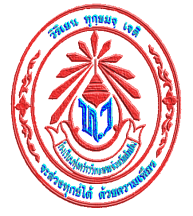 โรงเรียนทุ่งกว๋าววิทยาคมปีงบประมาณ………..******************************************************************************ชื่อโครงการ 	.....................................................................................................................................ฝ่าย/งาน 		.....................................................................................................................................ผู้รับผิดชอบ		………………………………………………………………………………………………………………………ลักษณะโครงการ 	 (   ) โครงการใหม่	 (  ) โครงการต่อเนื่อง	ระยะเวลาดำเนินการ  …………………………………………………………………………………………………………….......สนองกลยุทธ์ของ สพฐ.  กลยุทธ์ที่ 1  พัฒนาคุณภาพและมาตรฐานการศึกษาทุกระดับตามหลักสูตร และส่งเสริมความสามารถด้านเทคโนโลยีเพื่อเป็นเครื่องมือในการเรียนรู้       กลยุทธ์ที่ 2  ปลูกฝังคุณธรรม จริยธรรม ความสำนึกในความเป็นชาติไทย และวิถีชีวิตตามหลักปรัชญาเศรษฐกิจพอเพียง มีความรับผิดขอบต่อสังคมและสิ่งแวดล้อม และห่างไกลยาเสพติด  กลยุทธ์ที่ 3 ขยายโอกาสทางการศึกษาให้ทั่วถึงครอบคลุมผู้เรียนให้ได้รับโอกาสในการพัฒนาเต็มตามศักยภาพ และลดความเสี่ยงจากการออกกลางคัน โดยระบบดูแลช่วยเหลือนักเรียนที่เข้มแข็ง กลยุทธ์ที่ 4 พัฒนาครูและบุคลากรทางการศึกษาทั้งระบบ ให้สามารถจัดการเรียนการสอนได้อย่างมีคุณภาพ กลยุทธ์ที่ 5 พัฒนาประสิทธิภาพการบริหารจัดการศึกษาตามแนวทางการกระจายอำนาจทางการศึกษา หลักธรรมาภิบาล เน้นการมีส่วนร่วมจากทุกภาคส่วนและความร่วมมือกับองค์กรส่วนท้องถิ่น เพื่อส่งเสริมและสนับสนุนการจัดการศึกษาสนองกลยุทธ์ สพม.35  กลยุทธ์ที่ 1 การจัดการศึกษาเพื่อความมั่นคง กลยุทธ์ที่ 2 การจัดการศึกษาเพื่อเพิ่มขีดความสามารถในการแข่งขัน กลยุทธ์ที่ 3 ส่งเสริมการพัฒนาครูและบุคลากรทางการศึกษาให้เป็นมืออาชีพ  กลยุทธ์ที่ 4 การสร้างโอกาส ความเสมอภาค และความเท่าเทียม การเข้าถึงบริการทางการศึกษา  กลยุทธ์ที่ 5 การจัดการศึกษาเพื่อสร้างเสริมคุณภาพชีวิตที่เป็นมิตรกับสิ่งแวดล้อม กลยุทธ์ที่ 6 การพัฒนาระบบบริหารจัดการและส่งเสริมให้ทุกภาคส่วนมีส่วนร่วมในการจัดการศึกษา8. สนองกลยุทธ์ โรงเรียน  กลยุทธ์ที่ 1 พัฒนาคุณภาพผู้เรียนประเด็นกลยุทธ์ที่ …………………………………………………………………………………………………………………… กลยุทธ์ที่ 2 ส่งเสริมการมีงานทำ มีอาชีพประเด็นกลยุทธ์ที่ …………………………………………………………………………………………………………………… กลยุทธ์ที่ 3 พัฒนาครูและบุคลากรทางการศึกษาประเด็นกลยุทธ์ที่ …………………………………………………………………………………………………………………… กลยุทธ์ที่ 4 การบริหารจัดการตามหลักธรรมาภิบาลประเด็นกลยุทธ์ที่ …………………………………………………………………………………………………………………… กลยุทธ์ที่ 5สร้างเครือข่ายความร่วมมือทางการศึกษาประเด็นกลยุทธ์ที่ ……………………………………………………………………………………………………………………9. ผลการปฏิบัติตามโครงการนี้ส่งผลถึงมาตรฐานการศึกษาขั้นพื้นฐานเพื่อประกันคุณภาพภายใน10. หลักการและเหตุผล (ทำไมต้องทำ มีปัญหาอะไร/ มีความจำเป็นอะไรที่ต้องทำ   แล้วจะมีวิธีการ/แนวคิดว่าทำอย่างไร...นำไปเขียนวัตถุประสงค์)…………………………………………………………………………………………………………………………………………………………………………………………………………………………………………………………………………………………………………………………………………………………………………………………………………………………………………………………………………………….11. วัตถุประสงค์  (สอดคล้องหลักการและเหตุผล  ทำโครงการเพื่ออะไร )1)…………………………………………………………………………………………………………………………………………………2) ………………………………………………………………………………………………………………………………………………3) ………………………………………………………………………………………………………………………………………………
      ..) เพื่อเสริมสร้างคุณลักษณะอันพึงประสงค์ของโรงเรียนตามหลักสูตรแกนกลางการศึกษาขั้นพื้นฐาน12. เป้าหมายด้านปริมาณ (ทำกับใครบ้าง  จำนวนกี่คน)………………………………………………………………………………………………………………………………………….…………ด้านคุณภาพ (เขียนอธิบายผลที่จะเกิดขึ้นตามวัตถุประสงค์ของโครงการ)…………………………………………………………………………………………………………………………………………….………13. การนำหลักปรัชญาของเศรษฐกิจพอเพียงไปบูรณาการ14. สถานที่ดำเนินการ   .....................................................................................................................................
15. กิจกรรม ขั้นตอน และระยะเวลาดำเนินการ16. งบประมาณที่ใช้ทั้งหมด        	จำนวน		.......................................		บาท    แหล่งงบประมาณ    (    ) เงินอุดหนุนรายหัวนักเรียน   	จำนวน		………………………………….		บาท(    ) เงินกิจกรรมพัฒนาคุณภาพผู้เรียน	จำนวน		………………………………….		บาท กิจกรรมวิชาการ กิจกรรมคุณธรรม จริยธรรม ลูกเสือ เนตรนารี ยุวกาชาด ผู้บำเพ็ญประโยชน์ กิจกรรมทัศนศึกษา กิจกรรมการบริการเทคโนโลยีสารสนเทศและการสื่อสาร ( ICT ) กิจกรรมการจัดการเรียนการสอนทางไกลในช่วงสถานการณ์การแพร่ระบาดของโรคติดเชื้อไวรัสโคโรนา 2019 ( COVID-19)(   ) เงินระดมทุน			จำนวน		………………………………….		บาท	(   ) เงินสนับสนุนจาก อบต.ทุ่งกว๋าว	จำนวน		………………………………….		บาท(   ) เงินอื่นๆ ระบุ........................	จำนวน		………………………………….		บาท17. แผนการเบิกจ่ายเงินของ งาน/โครงการ ปีงบประมาณ 256418. ผู้เกี่ยวข้อง1) …………………………………………………………………………………………………………………………………………..2) …………………………………………………………………………………………………………………………………………..19. การประเมินผล   20. ผลที่คาดว่าจะได้รับ (ผลที่ได้จากการดำเนินงาน  ซึ่งคาดว่าจะได้ผลตามวัตถุประสงค์)1)...................................................................................................................................................................2)...................................................................................................................................................................3)...................................................................................................................................................................ลงชื่อ   				  ผู้เสนอโครงการ                                                            (....................................................)	ลงชื่อ				  	หัวหน้างานแผนงาน(     นายหัสรินทร์ ดอนดี	)ลงชื่อ				  	ผู้เห็นชอบโครงการ         (.................................................)                             			    หัวหน้าฝ่าย.............................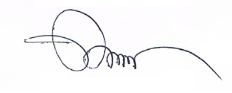 ลงชื่อ				  ผู้รับรองโครงการ(นายนวพล   จะงาม)                           		         ประธานคณะกรรมการสถานศึกษาโรงเรียนทุ่งกว๋าววิทยาคมลงชื่อ				  ผู้อนุมัติโครงการ      (นายศานติกรศิ์   วงศ์เขียว)     ผู้อำนวยการโรงเรียนทุ่งกว๋าววิทยาคมรายละเอียดของการใช้งบประมาณประมาณค่าใช้จ่ายในการจัดซื้อวัสดุ-อุปกรณ์ กิจกรรมตารางสรุปจำนวนเงินที่ใช้ในโครงการ(ลงชื่อ)             		 ผู้เสนอโครงการ                                        (………………………………………….) มาตรฐานที่ประเด็นพิจารณาพอประมาณมีเหตุผลมีภูมิคุ้มกันที่ดีความรู้คุณธรรมกิจกรรม/ขั้นตอนการดำเนินงานระยะเวลาในการดำเนินงานรายละเอียดกิจกรรมผู้รับผิดชอบโครงการ- เมื่อดำเนินการทุกๆ กิจกรรมแล้วต้องทำให้บรรลุตามวัตถุ
ประสงค์ของโครงการ-ต้องระบุ  ชื่อ “กิจกรรม...........”-ต้องเขียนอธิบายให้เข้าใจว่าแต่ละ “กิจกรรม” จะดำเนินการอย่างไร  และสามารถปฏิบัติได้จริงๆไตรมาสที่ 1ไตรมาสที่ 1ไตรมาสที่ 1ไตรมาสที่ 2ไตรมาสที่ 2ไตรมาสที่ 2ไตรมาสที่ 3ไตรมาสที่ 3ไตรมาสที่ 3ไตรมาสที่ 4ไตรมาสที่ 4ไตรมาสที่ 4ต.ค.2563พ.ย.2563ธ.ค.2563ม.ค.2564ก.พ.2564มี.ค.2564เม.ย.2564พ.ค.2564มิ.ย.2564ก.ค.2564ส.ค.2564ก.ย.2564รวมทั้งสิ้น ..........................................บาท (.............................................................)รวมทั้งสิ้น ..........................................บาท (.............................................................)รวมทั้งสิ้น ..........................................บาท (.............................................................)รวมทั้งสิ้น ..........................................บาท (.............................................................)รวมทั้งสิ้น ..........................................บาท (.............................................................)รวมทั้งสิ้น ..........................................บาท (.............................................................)รวมทั้งสิ้น ..........................................บาท (.............................................................)รวมทั้งสิ้น ..........................................บาท (.............................................................)รวมทั้งสิ้น ..........................................บาท (.............................................................)รวมทั้งสิ้น ..........................................บาท (.............................................................)รวมทั้งสิ้น ..........................................บาท (.............................................................)รวมทั้งสิ้น ..........................................บาท (.............................................................)ตัวชี้วัดความสำเร็จวิธีการประเมิน/ การประเมินผลเครื่องมือที่ใช้-สอดคล้องกับวัตถุประสงค์ของโครงการ (ครอบคลุมทุกข้อ)- กรณีวัตถุประสงค์เกี่ยวกับคุณลักษณะอันพึงประสงค์ อาจจะการเขียนตัวชี้วัดฯ  เช่น นักเรียนมีพฤติกรรมบ่งชี้ในการปฏิบัติตามโครงการ  ไม่น้อยกว่าร้อยละ 90  ของจำนวนนักเรียนทั้งหมด/ร่วมกิจกรรมเช่น 
- ประเมินการเข้าร่วมกิจกรรม-สังเกตพฤติกรรมการปฏิบัติกิจกรรมเช่น 
- แบบประเมินการเข้าร่วมกิจกรรม โดยใช้ google form-แบบสังเกตพฤติกรรมการปฏิบัติกิจกรรมคุณลักษณะ
อันพึงประสงค์พฤติกรรมบ่งชี้
/ตัวชี้วัดความสำเร็จวิธีการประเมิน/การประเมินผลเครื่องมือที่ใช้-ระบุคุณลักษณะอันพึงประสงค์ที่จะเกิดขึ้นในการปฏิบัติกิจกรรม เช่น
**มีวินัย
-ระบุพฤติกรรมบ่งชี้ให้สอดคล้องกับคุณลักษณะฯ เช่น ** นักเรียนเข้าร่วมกิจกรรมตรงเวลา
** นักเรียนแต่งกายเป็นระเบียบเรียบร้อยใฝ่เรียนที่รายการวัสดุ – อุปกรณ์จำนวน (หน่วย)ราคา
 (ต่อหน่วย)รวมเป็นเงิน (บาท)กิจกรรมที่ 1 ..................................................................................กิจกรรมที่ 1 ..................................................................................กิจกรรมที่ 1 ..................................................................................กิจกรรมที่ 1 ..................................................................................กิจกรรมที่ 1 ..................................................................................12310รวมเงินกิจกรรมที่ 1........................................................................................รวมเงินกิจกรรมที่ 1........................................................................................รวมเงินกิจกรรมที่ 1........................................................................................รวมเงินกิจกรรมที่ 1...........................................................................................................กิจกรรมที่ 2 .......................................................................................กิจกรรมที่ 2 .......................................................................................กิจกรรมที่ 2 .......................................................................................กิจกรรมที่ 2 .......................................................................................กิจกรรมที่ 2 .......................................................................................123รวมเงินกิจกรรมที่ 2 ……………………………………………………………………………………………รวมเงินกิจกรรมที่ 2 ……………………………………………………………………………………………รวมเงินกิจกรรมที่ 2 ……………………………………………………………………………………………...................รวมเงินทั้งหมดรวมเงินทั้งหมดรวมเงินทั้งหมดรวมเงินทั้งหมด...................ที่ประมาณค่าใช้จ่ายในการจัดซื้อวัสดุ - อุปกรณ์  จำนวนเงิน (บาท) 1 กิจกรรมที่ 1........................................................................................................……………………2กิจกรรมที่ 2 …………………………………………………………………………………………….……………………รวมเงินทั้งหมด………………….